Об итогах районного творческого конкурса«Здравия желаем».        В целях привлечения фотолюбителей к освещению различных событий в сфере физической культуры и спорта, содействия повышению интереса и потребности в ведении здорового образа жизни у детей и молодёжи в соответствии с утверждённым начальником отдела образования Положением с 04.03.2019г. по 24.04.2019г. проводился районный творческий конкурс «Здравия желаем!».       На конкурс были представлены работы из 12 ОУ города (СОШ № 1, 4, 5, 9, 10, с.Сошки, с.Ярлуково, п.свх.Прибытковский, с.Синявка, с.Казинка, с.Фащёвка, ЦРТДЮ).       Согласно Положению о конкурсе все работы оценивались в следующих номинациях: «Рисунок», «Фотография», «Видеоролик», «Сочинение». Работы победителей были направлены на аналогичный областной конкурс.       На основании решения оргкомитета ПРИКАЗЫВАЮ:1. За высокое качество и профессиональное выполнение работ признать победителями и наградить почётными грамотами отдела образования администрации Грязинского муниципального района следующих обучающихся:Возрастная группа 7-10 лет:В номинации «Фотография» 1 место – Сундеев Виктор, обучающийся МБОУ СОШ № 9, рук.Деева С.А. 1 место – Черняк Анастасия, обучающаяся МБОУ СОШ с.Синявка, рук.Ковалёва Н.Н.2 место – Бирюков Даниил, обучающийся МБОУ СОШ с.Казинка, рук.Замолотских Н.Е.2 место – Иванникова Мария, обучающаяся МБОУ СОШ с.Сошки, рук.Черникова О.А.3 место – Ходько Родион, обучающийся МБОУ СОШ с.Сошки, рук.Черникова О.А.3 место –Дударева Елизавета, обучающаяся МБОУ СОШ № 4В номинации «Рисунок»1 место – Чекулдаев Арсений, обучающийся МБОУ СОШ с.Синявка, рук.Плотникова О.С.2, 3 место – не присуждать  В номинации «Ролик»1 место – Говорова Валерия, Исламова Эвелина, Гордеева Светлана, Макарова Варвара, обучающиеся МБУ ДО ЦРТДЮ, рук.Куликова Т.Е.2 место – Ряжских Илья, обучающийся МБОУ СОШ № 1, рук.Савченко Е.А.3 место – не присуждатьВ номинации «Сочинение»1 место – Киселёв Антон , обучающаяся МБОУ СОШ с.Синявка, рук.Киселёва Е.А.2 место – Фоминых Мария , обучающаяся МБОУ СОШ с.Казинка, рук.Чуносова Т.А.3 место – Ряжских Илья, обучающийся МБОУ СОШ № 1, рук.Белолипецкая В.П.Возрастная группа 11-14 лет:В номинации «Фотография» 1 место – Ермохина Лилия , обучающаяся МБОУ СОШ № 5, рук.Чижова В.В.1 место – Теличко Варвара, обучающаяся МБОУ СОШ с.Фащёвка, рук.Трубникова Н.П.1 место – Абросимова Юлия, обучающаяся МБОУ СОШ № 1, рук.Ярошенко Н.В.2 место – Макарова Варвара, обучающаяся МБУ ДО ЦРТДЮ, рук.Куликова Т.Е.2 место – Кудаков Никита, обучающийся МБОУ СОШ № 5, рук.Чижова В.В.3 место – Круглов Кирилл, обучающийся МБОУ СОШ № 5, рук.Чижова В.В.3 место – Сотников Никита, обучающийся МБОУ СОШ № 10, рук.Фомина Н.Б.3 место – Селезнёв Михаил, обучающийся МБУ ДО ЦРТДЮ, рук.Куликова Т.Е.В номинации «Рисунок» 1 место – Язынина Анастасия, обучающаяся МБОУ СОШ с.Синявка, рук.Плотникова О.С.2 место – Курлыкина Кристина, обучающаяся МБОУ СОШ с.Синявка, рук.Плотникова О.С.3 место – не присуждатьВ номинации «Ролик»1 место – не присуждать2 место – Козлов Дмитрий, обучающийся МБОУ СОШ с.Синявка, рук.Ковалёва Н.Н.3 место – Караченцева Ульяна, обучающаяся МБОУ СОШ с.Сошки, рук.Рябова Ю.А.В номинации «Сочинение»1 место – Грицева Полина, обучающаяся МБОУ СОШ с.Сошки, рук.Рябова Ю.А 2 место – Григорьев Дмитрий, обучающийся МБОУ СОШ № 1, рук.Гордиенко О.Е.3 место – Черкасова Ангелина , обучающаяся МБОУ СОШ п.свх.Прибытковскийрук.Шемякина Л.В.Возрастная группа 15-18 лет:В номинации «Фотография» 1 место – Колесова Екатерина, обучающаяся МБУ ДО ЦРТДЮ, рук.Колесова И.В.1 место – Ванин Михаил, обучающийся МБУ ДО ЦРТДЮ, рук.Ванина Е.А.2 место – Пестрецова Виктория, обучающаяся МБОУ СОШ № 42. Работы победителей по всем номинациям в каждой возрастной группе направить в детскую газету «Золотой ключик»  для участия в областном этапе творческого конкурса «Здравия желаем!».            Начальник  отдела образования                                              А.Ю.Васильева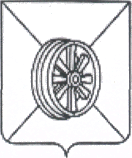    АДМИНИСТРАЦИЯ  ГРЯЗИНСКОГО  МУНИЦИПАЛЬНОГО РАЙОНА            ОТДЕЛ   ОБРАЗОВАНИЯКрасная площадь ул., д.38, г.Грязи   Липецкая обл.,  399050тел./факс: (261) 2-25-51П Р И К А З от 21.05.2019 г.                                    №  486   